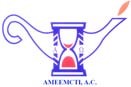 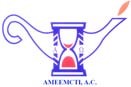 DATOS LABORALES LIC. ENF.                ENF. ESP.                   ENF. GRAL.                    OTRO:  LIC. ENF.                ENF. ESP.                   ENF. GRAL.                    OTRO:  LIC. ENF.                ENF. ESP.                   ENF. GRAL.                    OTRO:  LIC. ENF.                ENF. ESP.                   ENF. GRAL.                    OTRO:  LIC. ENF.                ENF. ESP.                   ENF. GRAL.                    OTRO:  LIC. ENF.                ENF. ESP.                   ENF. GRAL.                    OTRO:  DATOS  PERSONALES  DATOS  PERSONALES  DATOS  PERSONALES  	          A. PATERNO 	 	 	A. MATERNO  	 	NOMBRE (S) 	          A. PATERNO 	 	 	A. MATERNO  	 	NOMBRE (S) 	          A. PATERNO 	 	 	A. MATERNO  	 	NOMBRE (S) RFC                                                                                 	 	CURP 	LUGAR DE NACIMIENTO 	 	 	 	 	                    FECHA DE NACIMIENTO 	LUGAR DE NACIMIENTO 	 	 	 	 	                    FECHA DE NACIMIENTO 	LUGAR DE NACIMIENTO 	 	 	 	 	                    FECHA DE NACIMIENTO DOMICILIO DOMICILIO DOMICILIO Calle                               No                   colonia                      CP                 Teléfono particular                           Calle                               No                   colonia                      CP                 Teléfono particular                           Calle                               No                   colonia                      CP                 Teléfono particular                           Ciudad                                           Estado                                               No. Celular      Ciudad                                           Estado                                               No. Celular      Ciudad                                           Estado                                               No. Celular      E-mail E-mail E-mail 	ESPECIALIDAD  	POSTECNICO   	POSGRADO MAESTRÍA 	ESPECIALIDAD  	POSTECNICO   	POSGRADO MAESTRÍA 	ESPECIALIDAD  	POSTECNICO   	POSGRADO MAESTRÍA NOMBRE DE LA ESPECIALIDAD O CURSO NOMBRE DE LA ESPECIALIDAD O CURSO NOMBRE DE LA ESPECIALIDAD O CURSO INSTITUCIÓN QUE LA AVALA  INSTITUCIÓN QUE LA AVALA  INSTITUCIÓN QUE LA AVALA  AÑO AÑO AÑO INSTITUCIÓN DONDE LABORA SECTOR: PUBLICO             PRIVADO INSTITUCIÓN DONDE LABORA SECTOR: PUBLICO             PRIVADO INSTITUCIÓN DONDE LABORA SECTOR: PUBLICO             PRIVADO                                            TELEFONO DE LA INSTITUCION                                            TELEFONO DE LA INSTITUCION                                            TELEFONO DE LA INSTITUCION CARGO Y AREA DONDE LABORA  MOTIVO POR EL QUE DESEA INGRESAR A LA AMEEMCTI AC CARGO Y AREA DONDE LABORA  MOTIVO POR EL QUE DESEA INGRESAR A LA AMEEMCTI AC CARGO Y AREA DONDE LABORA  MOTIVO POR EL QUE DESEA INGRESAR A LA AMEEMCTI AC FECHA FIRMA FIRMA 